Music Video Assignment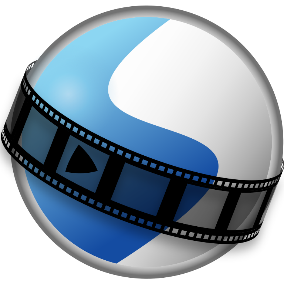 OpenshotPerquisites: Video footage that can be used in a music video. At least 5 minutes worth of various students doing crazy stuff!The free program Openshot must be installedMP3 files for several different popular songs that can be imported inStartup:Open the program Openshot.  Press the “+” button to import video. Find the video files as directed by your instructor. 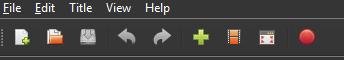 Now you will see all the video files displayed. Now import a song by clicking on the “+” button again and pulling in a song from the provided file.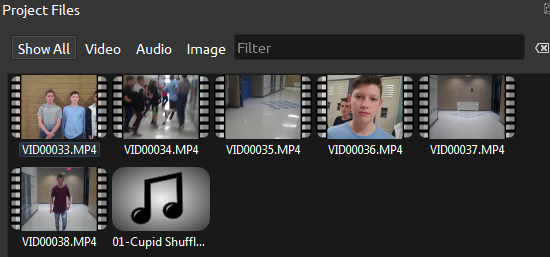 Drag the music file into Track 0, aligning at the beginning of your timeline. Drag in one of your video files to begin.Watch the video to learn how to cut your music video. https://www.screencast.com/t/pnSmZO88Required Elements:Video is AT LEAST 45 seconds longSound has been removed from the original video footage—only the music can be heardVideo has been cut in multiple locationsVideo has a song running in the backgroundVideo is sped up or slowed down the video in at least one placeFade is used at the beginning or end of at least one clipTransitions between videos to fade on in to another at least onceThe song is trimmed to the length of the videoThe song fades at the endThere is a title page with your name and period (either at the beginning or end)The file has been exported as an .MP4 file